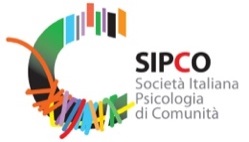 Concorso per l’assegnazione di un premio ad un intervento realizzato con una “Comunità in emergenza”S.I.P.CO.  istituisce un concorso per l’assegnazione di n.1 premio da destinare ad un intervento rivolto ad una “Comunità in emergenza”, che sia stato svolto in linea con i presupposti della Psicologia di Comunità.Il nostro obiettivo è di promuovere e diffondere la conoscenza di buone pratiche di intervento in comunità colpite dal terremoto. A tal fine, l’organizzazione (cooperativa, ONLUS, Servizio, etc.) che risulterà vincitrice si impegna a presentare il progetto al Convegno S.I.P.CO. prossimo, previsto nel 2018, e ad inviare un contributo da pubblicare sulla newsletter della Società.DestinatariN. 1 premio di 250 euro è destinato ad una organizzazione (pubblica o privata) che presenti l’intervento realizzato nell’ambito dell’emergenza post-terremoto in un’ottica comunitaria.Tale intervento dovrà essere presentato secondo il format che si trova in fondo al bando, includendo elementi teorici (dalla Psicologia di Comunità ma non solo) ed aspetti empirici legati all’intervento (metodo, strumenti, partecipanti, tempi etc.).Modalità di partecipazioneLe organizzazioni che si candidano al premio dovranno presentare domanda di partecipazione entro l’8 maggio 2017.SelezioneLe domande saranno valutate da una commissione appositamente costituita e composta da un membro del Direttivo S.I.P.CO., un docente dell’Università de L’Aquila, un membro del CSV, un membro di Psicologi per i Popoli.Gli interventi presentati saranno valutati rispetto ai seguenti criteri: 1. coerenza con i principi della Psicologia di Comunità; 2. capacità di coinvolgere partner locali e rilanciare risorse di rete (formali e informali); 3. impiego di pratiche innovative rispetto a metodi tradizionali; 4. capacità di creare processi di apprendimento comunitario per far fronte ad altre emergenze; 5. inclusione di dispositivi di valutazione dell’impatto/esito del progetto.L’intervento vincitore sarà premiato durante le conclusioni della giornata di studio.ContattiS.I.P.CO. www.sipco.ite-mail: sipcopsicologiadicomunita@gmail.comFORMAT PER LA PRESENTAZIONE DELLA DOMANDA Nome dell’organizzazione ___________________Indirizzo ___________________ numero di telefono ___________________ e-mail: ___________________Ente pubblico 			ente privato Con scopo di lucro 		senza scopo di lucro Codice fiscale/partita IVA ___________________Referente istituzionale (coordinatore, dirigente, presidente): ___________________Referente per il progetto: ___________________Titolo del progetto: ___________________Descrizione del progetto (max 7500 caratteri, spazi inclusi), comprendente:Presupposti e contestoObiettiviDestinatariMetodo e strumenti utilizzatiRisultati attesiRisultati ottenutiCommento generale sugli effetti del progetto